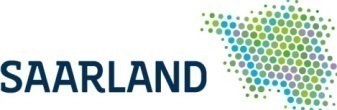  •  Landesamt für Verbraucherschutz                                       									Checkliste    T R A C E S1. Absender:Name______________________________Straße/Nummer_________________________________Plz____________Ort________________________________________________________________Telefonnummer___________________________________Wichtig!!!                                                                                                                  2. Abweichender Herkunftsort (z.B. Stall, Reitanlage):Name______________________________Straße/Nummer_________________________________Plz____________Ort________________________________________________________________3. Empfänger:Name______________________________Straße/Nummer________________________________Plz_______________Ort_______________________________Land_________________________4. Bestimmungsort:Name______________________________Straße/Nummer________________________________Plz_______________Ort_______________________________Land_________________________5. Sendung: Tierart______________________Anzahl____________(bei mehreren Tieren ggf. gesondertes Blatt verwenden)Rasse________________________________ 	Alter (Monate):_________   Geschlecht:_______Passnummer ____________________________________________Lebensnummer/Ohrmarke__________________________________Chip (ggf.)_______________________________________________Zweck des Versandes:	Verkauf□     Reise□    Umzug□      Sonstiges________________________6. Transport:Transportunternehmen	______________________________________________________________(Name, Anschrift, ggf. Zulassungsnummer)		______________________________________________________________Transportmittel	________________________	Identifikation ________________________________                      (Straßenfahrzeug inkl. Anhänger, Flugzeug usw.)				(z.B. KFZ+Anhänger Kennzeichen, Flugnummer)Abfahrtsdatum	___________ Abfahrtszeit  __________ Transportdauer (ca.) _____________Transportverantwortlicher während der Fahrt  ____________________________________________7. RouteDurchfuhr Länder:_________________________________________________________________	Umladung/Aufenthalt:______________________________________________________________